Српски језик 1.разредНаставна јединица: Вежбамо читање и писањеДатум : 19.03.2020.Следећи текст прочитај наглас , а затим га препиши писаним словима  у своју свеску.Никола Ђурић Ниџа је ђак првак. Данас је био редар. Припремао је фломастере.Бринуо је да табла буде чиста пред сваки час. За време великог одмора отварао је прозоре.  Сипао је воду у флашу и заливао цвеће. Учитељица га је похвалила.    СРЕЋНО!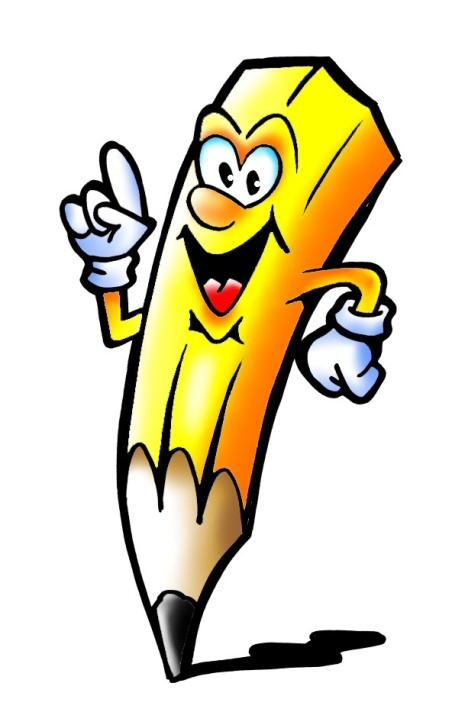 